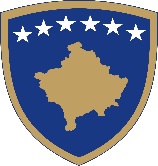 Republika e Kosovës  Republika Kosova-Republic of KosovoQeveria -Vlada - Government Ministria e Bujqësisë, Pylltarisë dhe Zhvillimit Rural - Ministarstvo Poljoprivrede, Šumarstva i Ruralnog Razvoja - Ministry of Agriculture, Forestry And Rural DevelopmentAgjencia për Zhvillimin e Bujqësisë/Agencija za Razvoj Poloprivrede/  Agriculture         Development Agenc LISTA E DOKUMENTEVE TË DORËZUARADokumentet e kompletuara (dosja) duhet ti ketë dokumentet e radhitura si në listën e mëposhtme dhe çdo faqe duhet të ketë të shkruar numrin (me dorë). Ky numër duhet të paraqitet në listë pranë emrit të dokumentit.Në rast të mungesës së ndonjë dokumenti obligativ, zyrtari i AZHB-së nuk e pranon aplikacionin, por e regjistron aplikantin dhe i jep atij një kopje të kësaj shtojce duke ja rrumbullakësuar dokumentet që i mungojnë. Aplikanti ka afat deri në përfundim të thirrjes për aplikim që të kompletoj dokumentet. Këshillohen aplkuesit që të kompletojnë dokumentacionin apo të aplikojnë 5 ditë para përfundimit të thirrjes për aplikim.Në rastet kur kërkohet vetëm kopje e dokumentit, aplikanti e shkruan me dorë në kopje „sikur në origjinal“ dhe ja  sjellë origjinalin në shikim zyrtarit regjional i cili verifikon përputhshmërinë e kopjes dhe ja kthen origjinalin aplikantit Nr.DokumentiObligativopcionalFORMULARI PËR APLIKIM  Sipas modelit te AZHB-se i plotësuar me makine ose kompjuter (nuk lejohet dorëshkrimi) Kontrolli nëse dokumentet janë te mbushura si duhet të bëhet në momentin e dorëzimit në prani të aplikantitf.___KOPJA E LETERNJOFTIMIT të aplikuesit.Në rast të personave juridik kopja e letërnjoftimit të menaxherit, të pronarit ose të personit të autorizuar të ndërmarrjes.CERTIFIKATA E REGJISTRIT TË FERMERIT (NIF - numri identifikues i fermerit)	f.FORMULARI  PËR INDIKATORi plotësuar, në original (nuk lejohet dorëshkrimi)  Në prani të aplikantit zyrtari verifikon a është plotësuar si duhet formulari për indikatorët.f.__LLOGARIA RRJEDHËSE, dokument i lëshuar dhe vulosur nga banka (në origjinal) nga një bankë që operon në Kosovëf._Në rastin e personave juridik:CERTIFIKATA E NUMRIT TE BIZNESIT-kopjeCERTIFIKATA E NUMRIT FISKAL – kopjef.__PROJEKTITEKNIK me paramasë dhe parallogari.f._PROJEKT PROPOZIMIi cili përmban arsyeshmërinë ekonomike të investimitf.__PËLQIMIN E KOMUNËS që dëshmon se ne rast të dhënjes së grantit,aplikues imund të marr leje ndërtimif.__KOPJET E PLANIT TE NGASTRAVEtë cilat do të përfshihen në ujitjeSKICE(vizatim)në të cilën janë të paraqitura të gjitha ngastrat të përfshira në ujitje me numër të ngastrës nga kopja e planitLISTA E FERMERËVE që përfitojnënga sistemi i ujitjes së propozuar që të ndërtohet/modernizohet/zgjerohet  bashkëme NIF-at e tyre (nga Regjistri i Fermës) f.__Për personat juridik:VËRTETIM nga Administrata Tatimore e Kosovës që dëshmon se aplikanti nuk ka obligime të papaguara f.__AUTORIZIMI- i noterizuar, në rast se aplikimi bëhet përmes një personi të autorizuar, f.CERTIFIKATA E PRONËSISË MBI TOKËN (kopja e planit dhe fleta poseduese ku do të kryhet investimi)f.__Deklaratë për të kontribuar me 20% për realizimin e projektit.f.